Name: ________________________________________ Datum: __________________________ Stunde: ________Sankt Nikolaustag!The Historic, Real St. Nicholas
Across the German-speaking region of Europe there are many kinds of Santa Clauses with many different names. Despite their many names, they are all basically the same mythic character. But few of them have anything to do with the real Saint Nicholas (Sankt Nikolaus or der Heilige Nikolaus), who was probably born around A.D. 245 in the port city of Patara in what we now call Turkey. Very little solid historical evidence exists for the man who later became the Bishop of Myra and the patron saint of children, sailors, students, teachers, and merchants. He is credited with several miracles and his feast day is December 6, which is the main reason he is connected with Christmas. In Austria, parts of Germany, and Switzerland, der Heilige Nikolaus (or Pelznickel) brings his gifts for children on Nikolaustag, Dec. 6, not Dec. 25. Nowadays, St. Nicholas Day (der Nikolaustag) on Dec. 6 is a preliminary round for Christmas.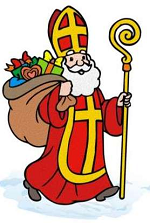 Nikolaustag – 6. Dezember
On the night of December 5 (in some places, the evening of Dec. 6), in small communities in Austria and the Catholic regions of Germany, a man dressed as der Heilige Nikolaus (St. Nicholas, who resembles a bishop and carries a staff) goes from house to house to bring small gifts to the children. Accompanying him are several ragged looking, devil-like Krampusse, who mildly scare the children. Although Krampus/Knecht Ruprecht carries eine Rute (a switch), he only teases the children with it, while St. Nicholas hands out small gifts to the children. In some regions, there are other names for both Nikolaus and Krampus (Knecht Ruprecht in northern Germany). As early as 1555, St. Nicholas brought gifts on Dec. 6, the only “Christmas” gift-giving time during the Middle Ages, and Knecht Ruprecht or Krampus was a more ominous figure. In Alpine Europe Krampus is still a scary, devil-like figure. The Krampuslauf custom found in Austria and Bavaria also happens around December 5 or 6, but it also can take place at various times during November or December, depending on the community.Nikolaus and Krampus don’t always make a personal appearance. In some places today, children still leave their Schuhe (shoes) by the window or the door on the night of Dec. 5. They awaken the next day (Dec. 6) to discover small gifts and goodies stuffed into the shoes, left by St. Nicholas. This is similar to the American Santa Claus custom, although the dates are different. Also similar to American custom, the children may leave a wish list for Nikolaus to pass on to the Weihnachtsmann (Father Christmas) for Christmas.Heiligabend – 24. Dezember
Christmas Eve is now the most important day of the German celebration. But there’s no Santa Claus coming down the chimney (and no chimney!), no reindeer (the German Santa rides a white horse), no waiting for Christmas morning! Families with young children often keep the living room or other room closed off, revealing the Christmas tree to the excited youngsters only at the last minute. The decorated Tannenbaum is the center of the Bescherung, the exchanging of gifts, which takes place on Christmas Eve, either before or after dinner. Neither Santa Claus nor St. Nicholas brings children their gifts for Christmas. In most regions, the angelic, fairy-like Christkindl or the more secular Weihnachtsmann is the bringer of gifts that don’t come from other family members or friends on Christmas Eve. In religious families, there also may be readings of Christmas-related passages from the Bible. Many people attend midnight mass (Christmette), where they sing carols, much as on the occasion of the first Christmas Eve performance of “Stille Nacht” (“Silent Night”) in Oberndorf, Austria in 1818.	http://www.german-way.com/history-and-culture/holidays-and-celebrations/christmas/saint-nicholas/Sankt Nikolaustag!	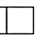 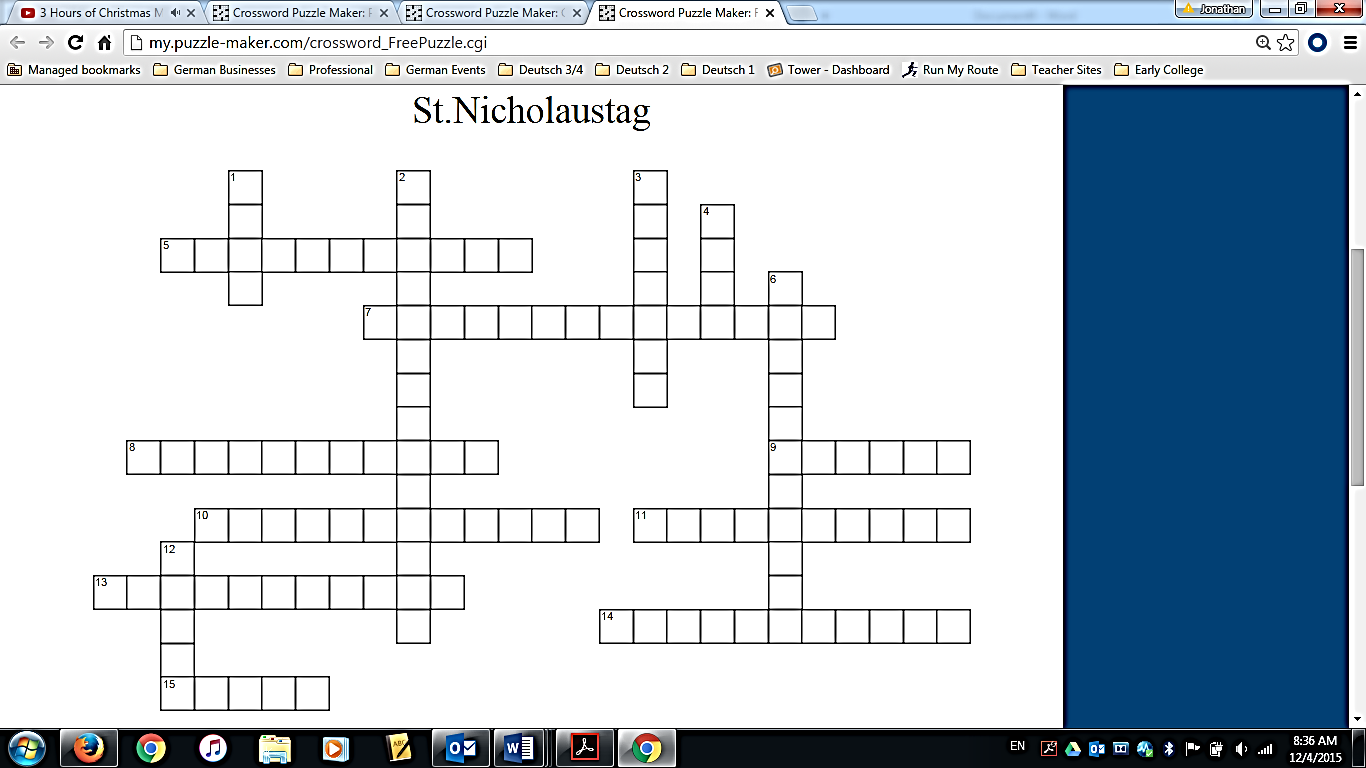 ACROSSACROSS5An angelic, fairy-like figure who brings presents on Christmas Eve.7The name of Krampus in northern Germany.8The holiday celebrated on December 6th in honor of St. Nicholas.9the country where the real Nicholas was probably born.10The day on which German children see the tree and get presents.11The German name for Christmas tree, center of the celebration.13December 24th, the most important day of the German Christmas celebration.14“Silent Night” Christmas carol sung by many Germans.15In some places children leave out _______ on the window or door for goodies.DownDown1Later St. Nicholas became the Bishop of ______.2“Father Christmas”, the more secular bringer of presents.3St. Nicholas is often accompanied by small devil-like creatures known as __________.4Krampus teases small children with a small switch called eine ______.6Midnight mass celebrated by many Germans.12On the night of December 5th or 6th a person dresses up as St. Nicholas and brings children small _________.